Vêtements ASGC à donner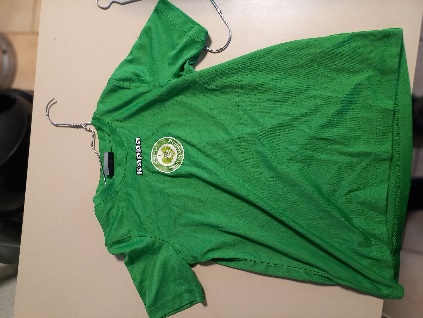 T 12 ANS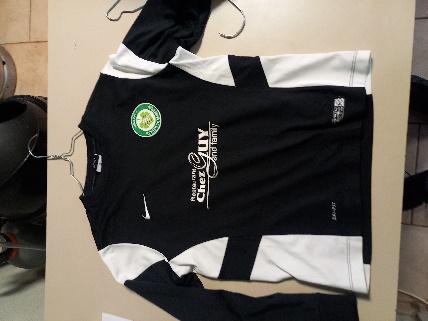 T 6/8 ANST 10/12 ANS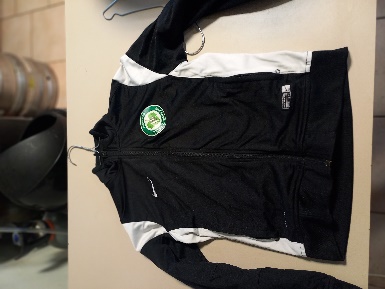 T 10/12 ANS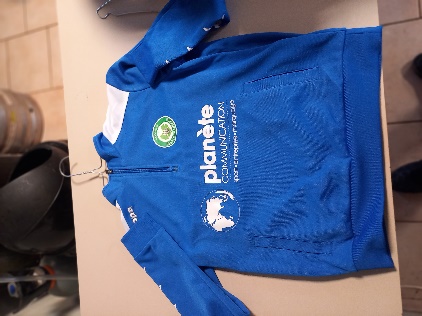 T 14 ANS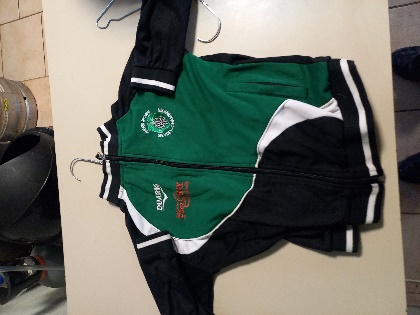 T 10 ANS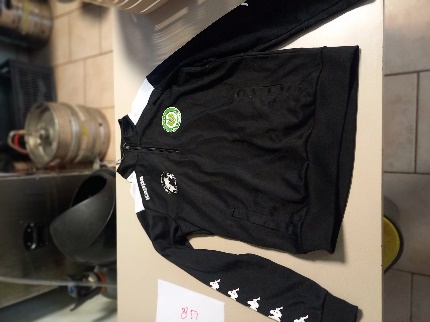 T 12 ans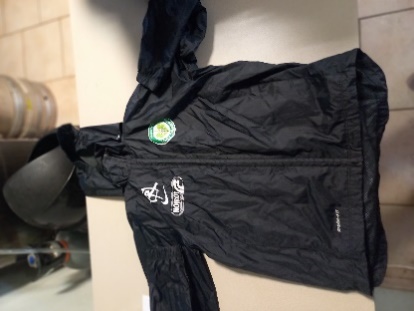 T 10/12 ANS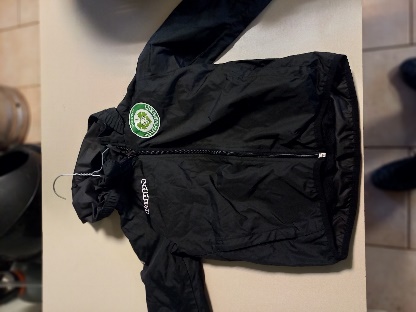 T 6 ANS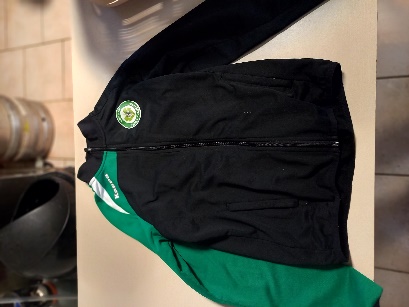 T 14 ANS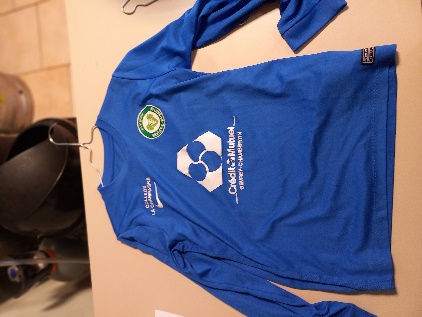 T 12/13 ANS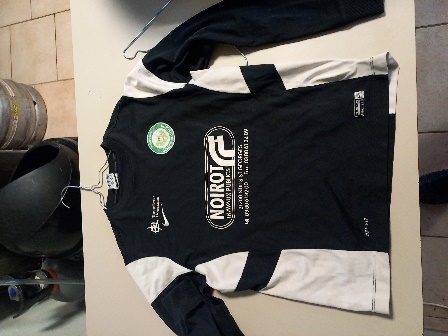 T 12/13 ANS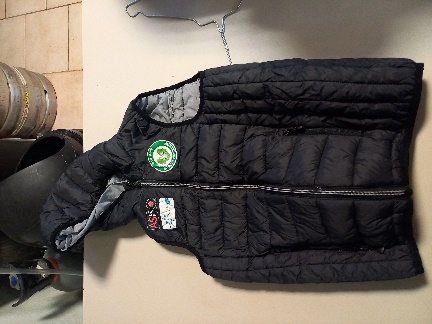 T 10/12 ANS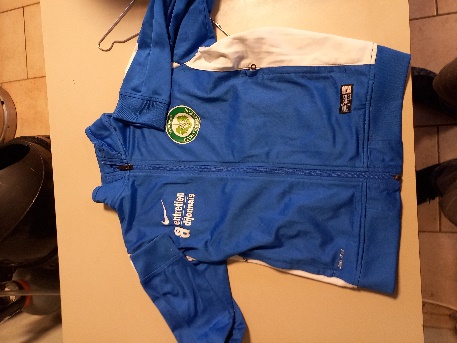 T 12/13 ANS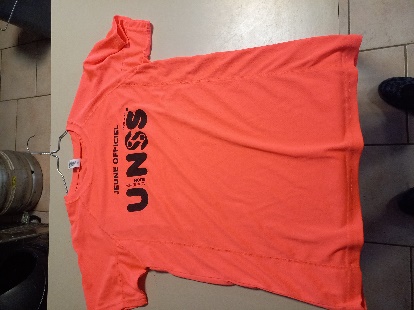 T 10 ANS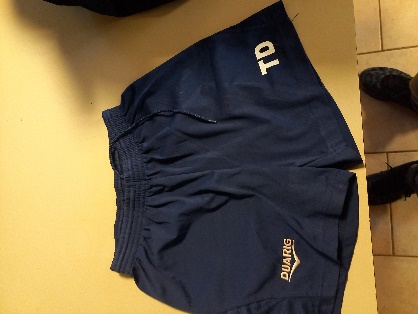 T XS/S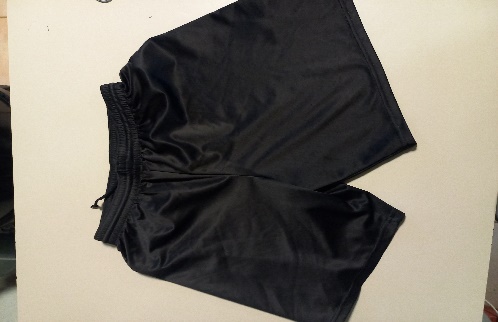 T 12 ANS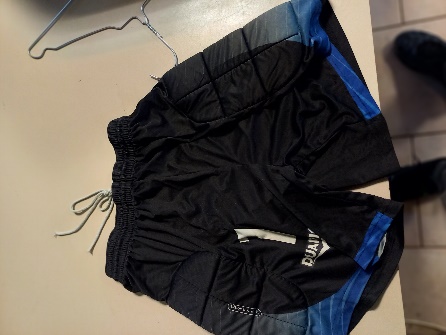 T L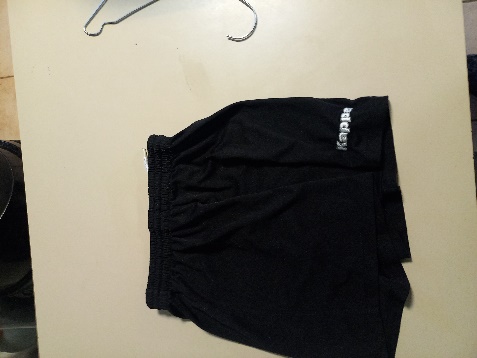 T 12 ANS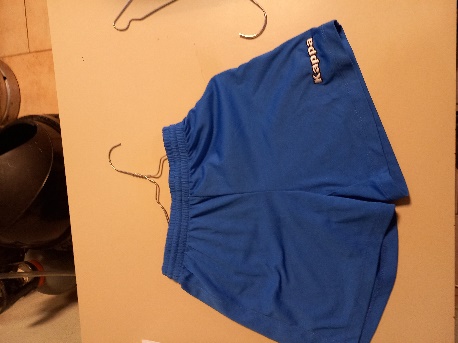 T 12 ANS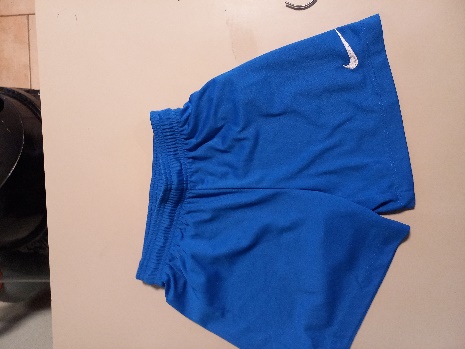 T 10/12 ANS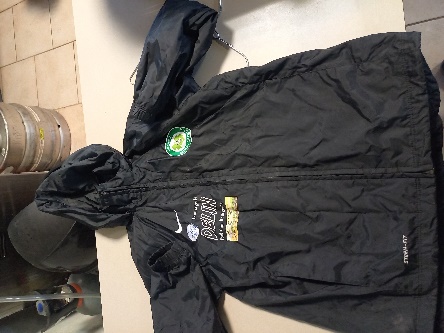 2 T 12/13 ANS